Topic 6 Review Notes:6.1 – 6.2 Terminating, Repeating, and Non-Repeating Decimals6.3 – 6.4 Percents Greater than 100 and Less than 16.3 – 6.4 Percents Greater than 100 and Less than 1 PRACTICE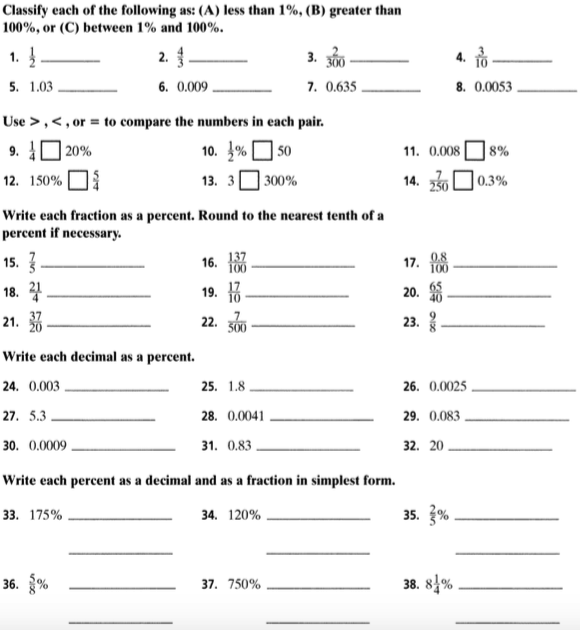 6.5 Converting between fraction, decimals, percents: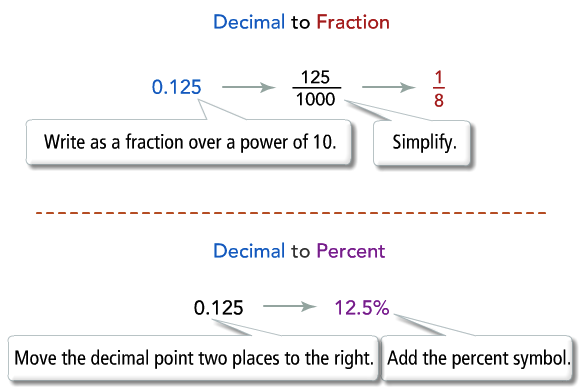 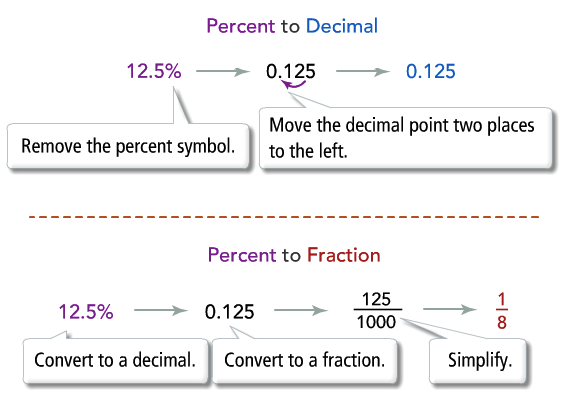 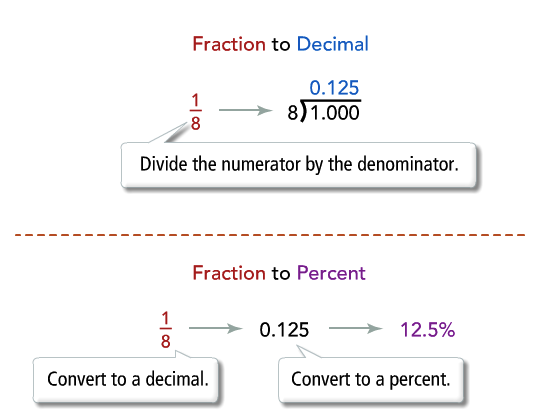 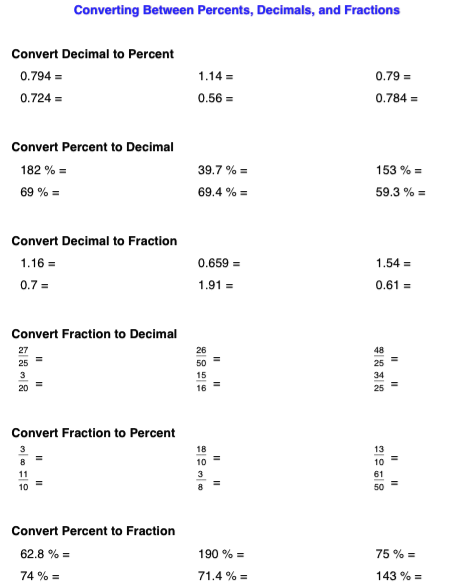 6.6 Percent ErrorFinding the percentage of how far off your estimate is off of from the actual.The closer to zero the better your estimate is.There never is 100% error.FORMULA:Percent Error = |Actual – Estimated|   x100					ActualBE SURE YOU TAKE THE ABSOLUTE VAULE!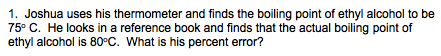 Actualy: 80Estimate: 75 (Even though he “actually” read it from the thermometer, it was still a tool to estimate.  The scientific answer is the actual value.)Percent error = |  75 – 80  |     x 100		|  -5  |     x 100	5     x 100	= 6.7% error                                75				   75			75TerminatingA decimal that ENDS (Think about how an “exterminator” ENDS the bugs)Example: 0.2346RepeatingRepeats the same block of numbers foreverExample: 0.45454545…Non-RepeatingNever repeats and goes on forever0.15262847492…Long Division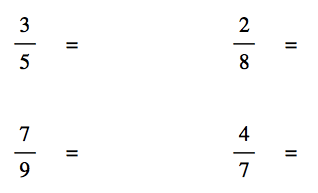 “Top dog in the house”Top number of the fraction goes under the long division house.Bottom number in fraction goes on the outside of the house.Example: 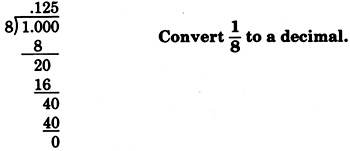 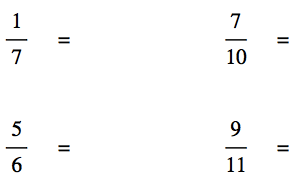 Long Division“Top dog in the house”Top number of the fraction goes under the long division house.Bottom number in fraction goes on the outside of the house.Example: Greater than 100150%This is usually a comparison of the old and the new.  For example, the old item might be 100% where the new item might have increased to 300%, or 3 times as much.Example: On Monday, Miss Mampre drove 20 miles.  Over the weekend, she took a road trip and drove 80 miles.  She drove _____% miles over the weeknd than Monday.20  80   = x4So 100 x 4 = 400%Less than 1A fraction of a percent (NOT EVEN A WHOLE PERCENT!)This is usually all about conversions, really understanding what a fraction of  a percent is.Example: What percent is 12 of 3000?Is over of = percent over 10012/3000      =    x/100      so x = 0.4%Write 0.78% as a fraction and a decimal.78/100%      0.78% / 100 = 0.0078